Outbreak Report for Acute Respiratory Illness Outbreaks 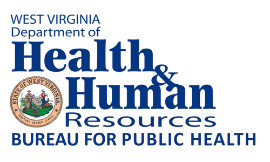 in Long-Term Care Facilities (LTCF)Instructions: For Local Health Departments/Regional Epidemiologists.  Please complete this report form for all acute respiratory outbreaks reported in long term care facilities. For complex outbreaks, a full written report is more appropriate for documentation.  Consult an experienced epidemiologist for assistance.  Fill in all fields to ensure completeness of the report.  Reports should be submitted within 30 days of the closing of the outbreak.  Once you have completed this form, please fax it to the West Virginia Department of Health and Human Resources, Bureau for Public Health, Office of Epidemiology and Prevention Services, Division of Infectious Disease Epidemiology (DIDE) at 304-558-8736 and share it with the facility.Outbreak number (from DIDE):     Contact information for person who first notified health department about the outbreak:Reported By:     			Affiliation:     	Date Reported: Click here to enter a date.Person Contacted:      		Affiliation:     Date investigation initiated by the agency: Click here to enter a date.Name(s) Report Prepared By:      	Title(s):      		County:      		Region:      		Telephone:      Introduction and BackgroundDescribe the context of the outbreak at the time of the initial report:      Facility name:      Facility county:      Facility address:      Facility type: ☐ Long-Term Care Facility       ☐ Assisted living    ☐ Other, specify:                        Date of first onset: Click here to enter a date.                                                                                            Predominant Diagnoses (check all that apply):             ☐ Pneumonia                                                  ☐ COVID☐ Influenza-Like Illness (ILI)                          ☐ Others, Specify      ☐ Lower Respiratory Tract Infection ☐ Upper respiratory Tract Infection Objective(s) of Investigation (check all that apply): ☐ Control the outbreak☐ Reduce severity and risk to others	☐ Respond to community concerns	☐ Prevent additional cases 	☐ Other, specify:      MethodsProbable Case Definition (check definition used for this outbreak):☐ McGeer’s case definition worksheet that can be found at: www.dhhr.wv.gov/oeps/disease/ob/documents/toolkits/acute-respiratory-ltcf/case-class-acute-ri-ltcf.pdf ☐ Healthcare provider diagnosis☐ Other, Specify      Confirmed Case Definition☐ Meets probable case definition and is laboratory confirmed for a specific pathogen Data Collection (check all that apply):☐ Line list☐ Facility report of cases☐ Other (specify):      Assessment of Infection Control Measures (check all that apply):☐ Site visit, indicate who      	☐ Phone interview of the Infection Preventionist or other staff☐ Conference call with facility		☐ Other (specify):       Results (attach any epidemic curve and/or other data analysis)*Number who meets probable or confirmed case definition used for outbreakLaboratory and Radiographic Work Up         *Indicate the number of positive except for WBC indicate Mean and Median Does the facility have a standing order for any of the following (check all that apply):                            ☐ Influenza Vaccination ☐ COVID Vaccination ☐ Pneumococcal Vaccination ☐ Antiviral ProphylaxisControl Measures:Date facility first started implementing control recommendations: Click here to enter a date.# Residents prophylaxed       	 # Residents treated      	    # Staff prophylaxed      ☐ Active surveillance for respiratory illness☐ Practiced respiratory hygiene/cough etiquette☐ Instituted droplet precautions☐ Instituted contact precautions  ☐ Conducted educational in-service☐ Ill staff should be excluded from work until return-to-work criteria was met☐ Cohorted ill residents☐ Cohorted staff to work with ill or well☐ Closed to new admissions in affected areas ☐ Limited group social and dining activities☐ Limited visitation☐ Other, specify:      Additional Control Measures, if Applicable:☐ Influenza Vaccine ☐ COVID Vaccine   ☐ Pneumococcal Vaccine   ☐ Other, specify:      Outbreak Closure Information:Onset date of first case: Click here to enter a date.Onset date of last case: Click here to enter a date.Number of individuals admitted to a hospital:      Number of individuals who died:      Average duration of illness (specify days):      Limitations: (discuss any limitations to this investigation)Conclusion/Discussion: (discuss interpretation of investigation and any conclusions)A person-to-person outbreak of       occurred at       that affected       cases/residents/attendees and       staff. Illness onsets ranged from Click here to enter a date. to Click here to enter a date. Recommendations/Lessons Learned:☐ Provide influenza vaccine to all residents prior to the influenza season☐ Provide all residents with pneumococcal, COVID vaccines and recommended boosters☐ Encourage all healthcare workers to obtain the influenza vaccine prior to the influenza season☐ Encourage all healthcare workers to be up to date on COVID vaccination☐ Encourage the facility to use DIDE toolkit for acute respiratory outbreaks in LTCF☐ Obtain standing order for collection of nasopharyngeal swabs and laboratory testing of symptomatic residents☐ Encourage health care providers to perform appropriate testing (blood culture, sputum culture, if possible, WBC and chest x-ray) for suspected pneumonia cases during an outbreak☐ Improve timeliness of reporting to the local health department☐ Use appropriate infection control measures per CDC isolation guidelines☐ Encourage hand hygiene and monitor healthcare worker compliance with hand hygiene recommendations☐ Other:      Additional Comments:       # of Ill Residents# of Ill StaffTotal # of ResidentsTotal # of StaffResidentsResidentsResidentsTotal # of pneumonia cases*  Total # of pneumonia cases*  Total # of influenza cases Total # of influenza cases Total # of COVID casesTotal # of COVID casesTotal # of other pathogen: specifyTotal # of other pathogen: specifyTotal # of LRTI cases*Total # of LRTI cases*Total # of URTI cases*Total # of URTI cases*StaffStaffStaffTotal # of pneumonia cases*  Total # of influenza casesTotal # of COVID casesTotal # of other pathogen: specifyTotal # of LRTI cases*Total # of URTI cases*TestNumber TestedResults (number positive) * OLS PCRNon-OLS viral PCR/cultureRapid Test FluRapid Test COVIDChest-X-ray Total Pneumonia      Other, Specify       